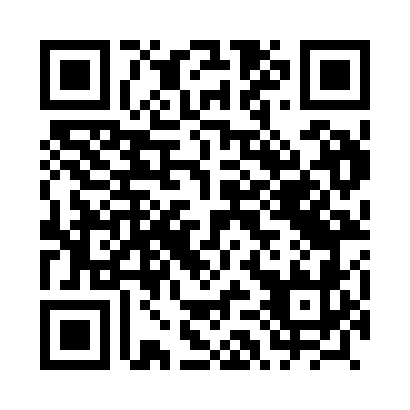 Prayer times for Redwanki, PolandWed 1 May 2024 - Fri 31 May 2024High Latitude Method: Angle Based RulePrayer Calculation Method: Muslim World LeagueAsar Calculation Method: HanafiPrayer times provided by https://www.salahtimes.comDateDayFajrSunriseDhuhrAsrMaghribIsha1Wed2:355:1312:496:008:2610:562Thu2:345:1112:496:018:2810:563Fri2:335:0812:496:028:3010:574Sat2:325:0612:496:038:3210:585Sun2:315:0412:496:048:3410:596Mon2:305:0212:496:058:3610:597Tue2:305:0012:496:068:3811:008Wed2:294:5812:486:088:3911:019Thu2:284:5712:486:098:4111:0210Fri2:274:5512:486:108:4311:0211Sat2:264:5312:486:118:4511:0312Sun2:264:5112:486:128:4711:0413Mon2:254:4912:486:138:4811:0514Tue2:244:4712:486:148:5011:0515Wed2:244:4612:486:158:5211:0616Thu2:234:4412:486:168:5411:0717Fri2:224:4212:486:178:5511:0818Sat2:224:4112:486:188:5711:0819Sun2:214:3912:496:198:5911:0920Mon2:204:3812:496:209:0011:1021Tue2:204:3612:496:219:0211:1122Wed2:194:3512:496:229:0311:1123Thu2:194:3312:496:229:0511:1224Fri2:184:3212:496:239:0711:1325Sat2:184:3112:496:249:0811:1326Sun2:174:2912:496:259:0911:1427Mon2:174:2812:496:269:1111:1528Tue2:174:2712:496:279:1211:1529Wed2:164:2612:496:279:1411:1630Thu2:164:2512:506:289:1511:1731Fri2:164:2412:506:299:1611:17